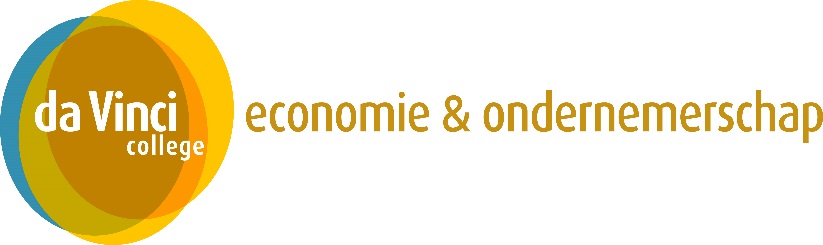 Aanvraag extra herkansingAanvraag en bewijs opsturen naar examenbureau.seo@davinci.nl	 Volledige naamOV nummerMailadres (davinci)Telefoonnummer06 - OpleidingCreboStudie Loopbaan BegeleiderZet hieronder je motivatie voor het deelnemen aan deze extra herkansing